Об утверждении положения о бюджетном процессе в сельском поселении Бурлинский сельсовет муниципального района Гафурийский район Республики Башкортостан     В соответствии со статьей 9 Бюджетного кодекса Российской Федерации, Федеральным законом «Об общих принципах организации местного самоуправления в Российской Федерации» от 06.10.2003 № 131-ФЗ, законами Республики Башкортостан «О бюджетном процессе в Республике Башкортостан» 15.07.2005 № 205-з и «О межбюджетных отношениях в Республике Башкортостан» 15.07.2005 № 203-з, в целях приведения муниципальных правовых актов, регулирующих бюджетные правоотношения муниципального образования, в соответствие положениям Бюджетного кодекса Российской Федерации в части совершенствования бюджетного процесса, в целях создания правовой базы для перехода к формированию бюджетов муниципальных образований на основе программно-целевого принципа, а также в целях развития системы муниципального финансового контроля, необходимой для повышения качества управления муниципальными финансами, Совет сельского поселения Бурлинский сельсовет муниципального района Гафурийский район Республики Башкортостан решил:1. Утвердить Положение о бюджетном процессе в сельском поселении Бурлинский сельсовет муниципального района Гафурийский район Республики Башкортостан (приложение 1).2. Установить, что настоящее решение вступает в силу со дня принятия.3. Признать утратившим силу решение Совета от 22.06.2010 № 72-163з «Об утверждении положения о бюджетном процессе в сельском поселении Бурлинский сельсовет муниципального района Гафурийский район Республики Башкортостан».4. Контроль за выполнением данного решения возложить на постоянную комиссию Совета по бюджету, налогам и вопросам собственности.Председатель Совета                                                                                         Р.Х.Хисматуллин с.Бурлы№ 95-155/1з от « 21» ноября 2013 года.                                                                                         Приложение                                                                        Утверждено решением Совета                                                                        сельского поселения                                               Бурлинский сельсовет                                                  муниципального района                                           Гафурийский район                                                     Республики Башкортостан                                                                   От 21 ноября 2013 года № 95-155/1зПОЛОЖЕНИЕ О бюджетном процессе в сельском поселении Бурлинский сельсовет муниципального района Гафурийский район Республики БашкортостанГлава 1. Общие положения1. Настоящее Положение регулирует отношения, возникающие между субъектами бюджетных правоотношений в процессе формирования доходов и осуществления расходов бюджета сельского поселения Бурлинский сельсовет муниципального района Гафурийский район Республики Башкортостан (далее - бюджет поселения), осуществления муниципальных заимствований, регулирования муниципального долга сельского поселения Бурлинский  сельсовет муниципального района Гафурийский район Республики Башкортостан, составления и рассмотрения проекта бюджета поселения, его утверждения и исполнения, контроля за его исполнением, осуществления бюджетного учета, составления, рассмотрения и утверждения бюджетной отчетности.2. Настоящее Положение устанавливает особенности бюджетных полномочий участников бюджетного процесса в сельском поселении Бурлинский  сельсовет муниципального района Гафурийский район Республики Башкортостан (далее – поселение Бурлинский  сельсовет).1. 1. Бюджетные правоотношения в поселении Бурлинский сельсовет регулируются Бюджетным кодексом Российской Федерации (далее – Бюджетный кодекс) и принятыми в соответствии с ним федеральными законами о федеральном бюджете, законами Республики Башкортостан «О бюджетном процессе в Республике Башкортостан», «О межбюджетных отношениях в Республике Башкортостан», «О бюджете Республики Башкортостан», настоящим Положением, сельского поселения Бурлинский сельсовет муниципального района Гафурийский район «О бюджете сельского поселения Бурлинский сельсовет муниципального района Гафурийский район Республики Башкортостан» (далее - Решение о бюджете поселения Бурлинский сельсовет), а также иными федеральными законами и нормативными правовыми актами Российской Федерации, законами и нормативными правовыми актами Республики Башкортостан, муниципальными правовыми актами поселения Бурлинский сельсовет, регулирующими бюджетные правоотношения.2. Муниципальные правовые акты поселения Бурлинский сельсовет, регулирующие бюджетные правоотношения, не могут противоречить федеральному законодательству и настоящему Положению. 3. Органы местного самоуправления поселения Бурлинский сельсовет принимают муниципальные правовые акты, регулирующие бюджетные правоотношения, в пределах своей компетенции в соответствии с Бюджетным кодексом и настоящим Положением.4. Внесение изменений в настоящее Положение, а также приостановление, отмена и признание утратившими силу положений настоящего Решения осуществляются отдельными Решениями Совета поселения Бурлинский сельсовет и не могут быть включены в тексты Решений поселения Бурлинский сельсовет, изменяющих (приостанавливающих, отменяющих, признающих утратившими силу) другие муниципальные правовые акты поселения Бурлинский сельсовет или содержащих самостоятельный предмет правового регулирования.Основные термины и понятия, используемые в настоящем Положении, применяются в том же значении, что и в Бюджетном кодексе.1. Бюджет поселения разрабатывается и утверждается в форме Решения Совета поселения Бурлинский сельсовет.2. Решение о бюджете поселения Бурлинский сельсовет вступает в силу с 1 января и действуют по 31 декабря финансового года, если иное не предусмотрено Бюджетным кодексом и указанным Решением.3. Решение о бюджете поселения Бурлинский сельсовет подлежит официальному опубликованию не позднее десяти дней после его подписания в установленном порядке.Глава 2. Бюджетное устройство поселения Бурлинский сельсовет1. Поселение Бурлинский сельсовет имеет собственный бюджет.Бюджет поселения предназначен для исполнения расходных обязательств поселения Бурлинский сельсовет.2. Использование органами местного самоуправления поселения Бурлинский сельсовет иных форм образования и расходования денежных средств для исполнения расходных обязательств поселения Бурлинский сельсовет не допускается.3. В бюджете поселения в соответствии с бюджетной классификацией Российской Федерации раздельно предусматриваются средства, направляемые на исполнение расходных обязательств поселения Бурлинский сельсовет, возникающих в связи с осуществлением органами местного самоуправления поселения Бурлинский  сельсовет полномочий по вопросам местного значения, и расходных обязательств поселения Бурлинский  сельсовет, исполняемых за счет субвенций из федерального бюджета и бюджета Республики Башкортостан и иных межбюджетных трансфертов из бюджета муниципального района.К бюджетным полномочиям поселения Бурлинский сельсовет относятся:1) установление порядка составления и рассмотрения проекта бюджета поселения, утверждения и исполнения бюджета поселения, осуществления контроля за его исполнением и утверждения отчета об исполнении бюджета поселения Бурлинский  сельсовет;2) составление и рассмотрение проекта бюджета поселения, утверждение и исполнение бюджета поселения, осуществление контроля за его исполнением, составление и утверждение отчета об исполнении бюджета поселения;3) установление и исполнение расходных обязательств поселения Бурлинский  сельсовет;4) установление порядка и условий предоставления межбюджетных трансфертов из бюджета поселения;5) предоставление межбюджетных трансфертов из бюджета поселения;6) осуществление муниципальных заимствований, предоставление муниципальных гарантий поселения Бурлинский сельсовет, управление муниципальным долгом и муниципальными активами поселения Бурлинский сельсовет;7) установление, детализация и определение порядка применения бюджетной классификации Российской Федерации в части, относящейся к бюджету поселения;8) в случае и порядке, предусмотренных Бюджетным кодексом, федеральными законами, законами Республики Башкортостан и принятыми в соответствии с ними настоящим Положением и нормативными актами поселения Бурлинский сельсовет, установление ответственности за нарушение муниципальных правовых актов поселения Бурлинский сельсовет по вопросам регулирования бюджетных правоотношений;9) иные бюджетные полномочия, отнесенные Бюджетным кодексом к бюджетным полномочиям органов местного самоуправления поселения Бурлинский сельсовет.1. При составлении и исполнении бюджета поселения, составлении бюджетной отчетности в части классификации доходов, классификации расходов, классификации источников финансирования дефицита бюджета поселения, классификации операций публично-правовых образований (далее – классификация операций сектора государственного управления) применяется единая бюджетная классификация Российской Федерации.2. Установление, детализация и определение порядка применения бюджетной классификации Российской Федерации в части, относящейся к бюджету поселения, осуществляется в соответствии с Бюджетным кодексом на основании решения о бюджете поселения Бурлинский сельсовет и порядка применения бюджетной классификации, устанавливаемого финансовым органом (должностным лицом) администрации поселения Бурлинский сельсовет (далее – финансовый орган поселения).3. Перечень главных администраторов доходов бюджета поселения, закрепляемые за ними виды (подвиды) доходов бюджета утверждаются решением о бюджете поселения Бурлинский сельсовет.В случаях изменения состава и (или) функций главных администраторов доходов бюджета, а также изменения принципов назначения и присвоения структуры кодов классификации доходов бюджетов изменения в перечень главных администраторов доходов бюджета, а также в состав закрепленных за ними кодов классификации доходов бюджетов вносятся на основании муниципального правового акта финансового органа поселения без внесения изменений в решение о бюджете поселения Бурлинский сельсовет.Финансовый орган поселения утверждает перечень кодов подвидов по видам доходов, главными администраторами которых являются органы местного самоуправления поселения и (или) находящиеся в их ведении казенные учреждения.4. Перечень главных распорядителей средств бюджета поселения устанавливается решением о бюджете поселения Бурлинский сельсовет в составе ведомственной структуры расходов.Перечень разделов, подразделов, целевых статей (муниципальных программ и непрограммных направлений деятельности), групп (групп и подгрупп) видов расходов бюджета утверждается в составе ведомственной структуры расходов бюджета поселения решением о бюджете поселения либо в установленных Бюджетным кодексом случаях сводной бюджетной росписью бюджета поселения.Целевые статьи и виды расходов бюджета поселения формируются в соответствии с муниципальными программами, не включенными в муниципальные программы направлениями деятельности органов местного самоуправления поселения Бурлинский сельсовет, органов местной администрации поселения Бурлинский сельсовет, наиболее значимых учреждений науки, образования, культуры и здравоохранения, указанных в ведомственной структуре расходов бюджета поселения (в целях настоящего Решения – непрограммные направления деятельности) и с расходными обязательствами, подлежащими исполнению за счет средств бюджета поселения.Перечень и коды целевых статей расходов бюджета поселения, финансовое обеспечение которых осуществляется за счет межбюджетных субсидий, субвенций и иных межбюджетных трансфертов из бюджета поселения, имеющих целевое назначение, определяются в порядке, установленном финансовым органом поселения. 5. Перечень главных администраторов источников финансирования дефицита бюджета поселения утверждается решением о бюджете поселения Бурлинский сельсовет.В случаях изменения состава и (или) функций главных администраторов источников финансирования дефицита бюджета, а также изменения принципов назначения и присвоения структуры кодов классификации источников финансирования дефицитов бюджетов изменения в перечень главных администраторов источников финансирования дефицита бюджета, а также в состав закрепленных за ними кодов классификации источников финансирования дефицитов бюджетов вносятся на основании муниципального правового акта финансового органа поселения без внесения изменений в решение о бюджете поселения Бурлинский сельсовет.Перечень статей и видов источников финансирования дефицита бюджета поселения утверждается решением о бюджете поселения Бурлинский сельсовет при утверждении источников финансирования дефицита бюджета поселения.Глава 3. Доходы и расходы бюджета 1. Доходы бюджета поселения формируются в соответствии с бюджетным законодательством Российской Федерации, законодательством о налогах и сборах и законодательством об иных обязательных платежах.2. При составлении проекта бюджета поселения доходы бюджета прогнозируются на основе прогноза социально-экономического развития поселения Бурлинский сельсовет в условиях действующего на день внесения проекта решения о бюджете поселения Бурлинский сельсовет в Совет поселения Бурлинский сельсовет, бюджетного законодательства Российской Федерации, законодательства о налогах и сборах, а также законодательства Российской Федерации, законов Республики Башкортостан, муниципальных правовых актов, устанавливающих неналоговые доходы бюджетов бюджетной системы Российской Федерации.1. Решением Совета поселения Бурлинский сельсовет вводятся местные налоги, устанавливаются налоговые ставки по ним и предоставляются налоговые льготы по местным налогам, вводится и устанавливается система налогообложения в виде единого налога на вмененный доход для отдельных видов деятельности в пределах полномочий, закрепленных за представительными органами поселений законодательством Российской Федерации о налогах и сборах.2. Муниципальные правовые акты Совета поселения Бурлинский сельсовет о внесении изменений в муниципальные правовые акты о налогах, муниципальные правовые акты Совета поселения Бурлинский сельсовет, регулирующие бюджетные правоотношения, приводящие к изменению доходов бюджета поселения, вступающие в силу в очередном финансовом году (очередном финансовом году и плановом периоде), должны быть приняты до дня внесения в Совет поселения Бурлинский  сельсовет проекта решения о бюджете поселения Бурлинский сельсовет, в сроки, установленные муниципальным правовым актом Совета поселения Бурлинский  сельсовет.3. Внесение изменений в муниципальные правовые акты Совета поселения Бурлинский сельсовет о налогах, предполагающих вступление в силу в течение текущего финансового года, допускается только в случае внесения соответствующих изменений в решение Совета поселения Бурлинский сельсовет о бюджете поселения на текущий финансовый год (текущий финансовом год и плановый период).1. Формирование расходов бюджета поселения осуществляется в соответствии с расходными обязательствами, обусловленными установленным законодательством Российской Федерации разграничением полномочий федеральных органов государственной власти, органов государственной власти Республики Башкортостан и органов местного самоуправления, исполнение которых согласно законодательству Российской Федерации и Республики Башкортостан, договорам и соглашениям должно происходить в очередном финансовом году (очередном финансовом году и плановом периоде) за счет средств бюджета поселения.2. Предоставление бюджетных ассигнований осуществляется в формах, установленных Бюджетным кодексом.3. Планирование бюджетных ассигнований осуществляется в порядке и в соответствии с методикой, устанавливаемой финансовым органом поселения.4. Планирование бюджетных ассигнований осуществляется раздельно по бюджетным ассигнованиям на исполнение действующих и принимаемых обязательств в соответствии с положениями Бюджетного кодекса. 5. Планирование бюджетных ассигнований на оказание муниципальных услуг (выполнение работ) осуществляется с учетом муниципального задания на очередной финансовый год (очередной финансовый год и плановый период), а также его выполнения в отчетном финансовом году и текущем финансовом году.Муниципальное задание на оказание муниципальных услуг (выполнение работ) муниципальными учреждениями формируется в соответствии с ведомственным перечнем муниципальных услуг и работ, оказываемых (выполняемых) муниципальными учреждениями в качестве основных видов деятельности, в порядке, установленном администрацией поселения Бурлинский  сельсовет, на срок до одного года в случае утверждения бюджета на очередной финансовый год и на срок до трех лет в случае утверждения бюджета на очередной финансовый год и плановый период (с возможным уточнением при составлении проекта бюджета).Муниципальное задание формируется для бюджетных и автономных учреждений, а также казенных учреждений, определенных в соответствии с решением органа местного самоуправления, осуществляющего бюджетные полномочия главного распорядителя бюджетных средств.Финансовое обеспечение выполнения муниципальных заданий осуществляется за счет средств бюджета поселения в порядке, установленном администрацией поселения Бурлинский сельсовет.По решению администрации сельского поселения Бурлинский сельсовет, осуществляющего в соответствии с законодательством Российской Федерации функции и полномочия учредителя муниципальных учреждений, при определении объема финансового обеспечения выполнения муниципального задания используются нормативные затраты на выполнение работ.1. Размещение заказов на поставки товаров, выполнение работ, оказание услуг для муниципальных нужд производится в соответствии с законодательством Российской Федерации о размещении заказов для государственных и муниципальных нужд.2. Муниципальные контракты заключаются и оплачиваются в пределах лимитов бюджетных обязательств, кроме случаев, установленных частью 3 настоящей статьи.3. Муниципальные контракты, предметами которых являются выполнение работ, оказание услуг, длительность производственного цикла выполнения, оказания которых превышает срок действия утвержденных лимитов бюджетных обязательств, могут заключаться в пределах средств, установленных на соответствующие цели решениями о подготовке и реализации бюджетных инвестиций в объекты муниципальной собственности, принимаемыми в соответствии со статьей 16 настоящего Положения, на срок реализации указанных решений.Иные муниципальные контракты, заключаемые от имени муниципального образования, предметами которых являются выполнение работ, оказание услуг, длительность производственного цикла выполнения, оказания которых превышает срок действия утвержденных лимитов бюджетных обязательств, могут заключаться в случаях, предусмотренных правовыми актами администрации поселения Бурлинский сельсовет, в пределах средств и на сроки, которые установлены указанными актами, а также в соответствии с иными решениями администрации поселения Бурлинский сельсовет, принимаемыми в порядке, определяемом администрацией поселения Бурлинский сельсовет.Муниципальные заказчики вправе заключать муниципальные энергосервисные договоры (контракты), в которых цена определена как процент стоимости сэкономленных энергетических ресурсов, на срок, превышающий срок действия утвержденных лимитов бюджетных обязательств. Расходы на оплату таких договоров (контрактов) планируются и осуществляются в составе расходов на оплату соответствующих энергетических ресурсов (услуг на их доставку).1. Получатели средств бюджета поселения обязаны вести реестры закупок, осуществленных без заключения муниципальных контрактов. 2. Реестры закупок, осуществленных без заключения муниципальных контрактов, должны содержать следующие сведения:1) краткое наименование закупаемых товаров, работ и услуг;2) наименование и местонахождение поставщиков, подрядчиков и исполнителей услуг;3) цена и дата закупки.1. В решении о бюджете поселения Бурлинский сельсовет могут устанавливаться условия предоставления средств из бюджета поселения, в соответствии с которыми предоставление таких средств осуществляется в порядке, установленном администрацией поселения Бурлинский сельсовет.Порядок доведения указанных бюджетных ассигнований и лимитов бюджетных обязательств до распорядителей средств бюджета поселения устанавливается. До утверждения указанного порядка доведение соответствующих бюджетных ассигнований и лимитов бюджетных обязательств до распорядителей или получателей средств бюджета поселения не допускается.2. Контроль за соблюдением указанных в части 1 настоящей статьи условий осуществляется главным распорядителем средств бюджета поселения.1. Субсидии юридическим лицам (за исключением субсидий муниципальным учреждениям), индивидуальным предпринимателям, а также физическим лицам - производителям товаров, работ, услуг предоставляются на безвозмездной и безвозвратной основе в целях возмещения недополученных доходов и (или) финансового обеспечения (возмещения)  затрат в связи с производством (реализацией) товаров (за исключением подакцизных товаров), выполнением работ, оказанием услуг.2. Субсидии юридическим лицам (за исключением субсидий муниципальным учреждениям, а также субсидий, указанных в части шестой настоящей статьи), индивидуальным предпринимателям, а также физическим лицам - производителям товаров, работ, услуг из бюджета поселения предоставляются в случаях и порядке, предусмотренных решением о бюджете поселения Бурлинский сельсовет и принимаемыми в соответствии с ним муниципальными правовыми актами администрации поселения Бурлинский  сельсовет или актами уполномоченных ею органов местного самоуправления.3. Муниципальные правовые акты поселения Бурлинский сельсовет, регулирующие предоставление субсидий юридическим лицам (за исключением субсидий муниципальным учреждениям), индивидуальным предпринимателям, а также физическим лицам - производителям товаров, работ, услуг, должны определять:1) категории или критерии отбора юридических лиц (за исключением муниципальных учреждений), индивидуальных предпринимателей, физических лиц - производителей товаров, работ, услуг, имеющих право на получение субсидий;2) цели, условия и порядок предоставления субсидий;3) порядок возврата субсидий в бюджет поселения в случае нарушения условий, установленных при их предоставлении;4) порядок возврата в текущем финансовом году получателем субсидий остатков субсидий, не использованных в отчетном финансовом году, в случаях, предусмотренных соглашениями (договорами) о предоставлении субсидий;5) положения об обязательной проверке главным распорядителем (распорядителем) бюджетных средств, предоставляющим субсидию, и органом муниципального контроля соблюдения условий, целей и порядка предоставления субсидий их получателями.4. При предоставлении субсидий, указанных в настоящей статье, обязательным условием их предоставления, включаемым в договоры (соглашения) о предоставлении субсидий, является согласие их получателей (за исключением муниципальных унитарных предприятий, хозяйственных товариществ и обществ с участием поселения в их уставных (складочных) капиталах, а также коммерческих организаций с участием таких товариществ и обществ в их уставных (складочных) капиталах) на осуществление главным распорядителем (распорядителем) бюджетных средств, предоставившим субсидии, и органами муниципального финансового контроля проверок соблюдения получателями субсидий условий, целей и порядка их предоставления.5. Субсидии, предусмотренные настоящей статьей, могут предоставляться из бюджета поселения в соответствии с условиями и сроками, предусмотренными концессионными соглашениями, заключенными в порядке, определенном законодательством Российской Федерации о концессионных соглашениях.Заключение концессионных соглашений от имени поселения Бурлинский сельсовет на срок, превышающий срок действия утвержденных лимитов бюджетных обязательств, осуществляется в случаях, предусмотренных решением администрации поселения Бурлинский сельсовет, принимаемым в порядке, определяемом администрацией поселения Бурлинский сельсовет.6. В решении о бюджете поселения Бурлинский сельсовет могут предусматриваться бюджетные ассигнования на предоставление в соответствии с решениями администрации поселения Бурлинский сельсовет юридическим лицам (за исключением муниципальных учреждений), индивидуальным предпринимателям, физическим лицам грантов в форме субсидий, в том числе предоставляемых на конкурсной основе.Порядок предоставления указанных субсидий из бюджета поселения устанавливается правовыми актами администрации поселения Бурлинский сельсовет, если данный порядок не определен решениями, предусмотренными абзацем первым настоящего пункта.1. В бюджете поселения могут предусматриваться субсидии бюджетным и автономным учреждениям на финансовое обеспечение выполнения ими муниципального задания, рассчитанные с учетом нормативных затрат на оказание ими муниципальных услуг физическим и юридическим лицам и нормативных затрат на содержание муниципального имущества.Из бюджета поселения могут предоставляться субсидии бюджетным и автономным учреждениям на иные цели.Порядок предоставления субсидий в соответствии с абзацем первым настоящей части из бюджета поселения устанавливается правовыми актами администрации поселения Бурлинский сельсовет.Порядок определения объема и условия предоставления субсидий в соответствии с абзацем вторым настоящей части из бюджета поселения устанавливается администрацией поселения Бурлинский сельсовет или уполномоченным им органом местного самоуправления 2. В решении о бюджете поселения Бурлинский сельсовет могут предусматриваться субсидии иным некоммерческим организациям, не являющимся муниципальными учреждениями.Порядок определения объема и предоставления указанных субсидий из бюджета поселения устанавливается администрацией поселения Бурлинский сельсовет. Указанный порядок должен содержать положения об обязательной проверке главным распорядителем (распорядителем) бюджетных средств, предоставившим субсидию, и органами муниципального финансового контроля соблюдения условий, целей и порядка предоставления субсидий иными некоммерческими организациями, не являющимися муниципальными учреждениями.3. При предоставлении субсидий, указанных в части 2 настоящей статьи, обязательным условием их предоставления, включаемым в договоры (соглашения) о предоставлении субсидий, является согласие их получателей (за исключением государственных корпораций и компаний) на осуществление главным распорядителем (распорядителем) бюджетных средств, предоставившим субсидии, и органами муниципального финансового контроля проверок соблюдения получателями субсидий условий, целей и порядка их предоставления.4. В решении о бюджете поселения могут предусматриваться бюджетные ассигнования на предоставление в соответствии с решением администрации поселения Бурлинский сельсовет некоммерческим организациям, не являющимся казенными учреждениями, грантов в форме субсидий, в том числе предоставляемых администрацией поселения Бурлинский сельсовет по результатам проводимых ею конкурсов.Порядок предоставления указанных субсидий из бюджета поселения устанавливается администрацией поселения Бурлинский сельсовет, если данный порядок не определен решениями, предусмотренными абзацем первым настоящего пункта.1. Бюджетные ассигнования на осуществление бюджетных инвестиций в объекты капитального строительства муниципальной собственности поселения Бурлинский сельсовет в форме капитальных вложений в основные средства муниципальных учреждений и муниципальных унитарных предприятий предусматриваются в соответствии с муниципальными программами, а также муниципальными правовыми актами поселения Бурлинский сельсовет. 2. Решения о подготовке и реализации бюджетных инвестиций в объекты капитального строительства муниципальной собственности поселения Бурлинский сельсовет принимаются администрацией поселения Бурлинский сельсовет.3.Бюджетные ассигнования на осуществление бюджетных инвестиций в объекты капитального строительства муниципальной собственности поселения Бурлинский сельсовет отражаются в решении о бюджете и в сводной бюджетной росписи бюджета поселения Бурлинский сельсовет. Бюджетные ассигнования на осуществление бюджетных инвестиций в объекты капитального строительства муниципальной собственности поселения Бурлинский сельсовет в соответствии с инвестиционными проектами, софинансирование которых осуществляется за счет межбюджетных субсидий подлежат утверждению решением о бюджете поселения Бурлинский сельсовет, в составе ведомственной структуры расходов раздельно по каждому инвестиционному проекту.4. Предоставление бюджетных инвестиций муниципальному унитарному предприятию, основанному на праве хозяйственного ведения, влечет соответствующее увеличение уставного фонда муниципального унитарного предприятия в порядке, установленном законодательством о государственных и муниципальных унитарных предприятиях.Предоставление бюджетных инвестиций муниципальному унитарному предприятию, основанному на праве оперативного управления, автономному и бюджетному учреждению влечет соответствующее увеличение основных средств, находящихся на праве оперативного управления, муниципального унитарного предприятия, автономного и бюджетного учреждения.5. Бюджетные инвестиции в объекты капитального строительства муниципальной собственности в форме капитальных вложений в основные средства могут осуществляться в соответствии с концессионными соглашениями.6. Осуществление бюджетных инвестиций из бюджета поселения в объекты капитального строительства муниципальной собственности, которые не относятся (не могут быть отнесены) к муниципальной собственности поселения Бурлинский сельсовет, не допускается.1. Предоставление бюджетных инвестиций юридическим лицам, не являющимся муниципальными учреждениями и муниципальными унитарными предприятиями, влечет возникновение права муниципальной собственности на эквивалентную часть уставных (складочных) капиталов указанных юридических лиц, которое оформляется участием поселения Бурлинский сельсовет в уставных (складочных) капиталах таких юридических лиц в соответствии с гражданским законодательством Российской Федерации. Оформление доли поселения Бурлинский сельсовет в уставном (складочном) капитале, принадлежащей поселению Бурлинский сельсовет, осуществляется в порядке и по ценам, которые определяются в соответствии с законодательством Российской Федерации.Решения о предоставлении бюджетных инвестиций юридическим лицам, не являющимся муниципальными учреждениями или муниципальными унитарными предприятиями, в объекты капитального строительства за счет средств бюджета поселения принимаются администрацией поселения Бурлинский сельсовет в определяемом ею порядке.2. Бюджетные инвестиции, планируемые к предоставлению юридическим лицам, указанным в части 1 настоящей статьи (за исключением бюджетных инвестиций, указанных в абзаце втором частим 1 настоящей статьи), утверждаются решением о бюджете поселения в качестве отдельного приложения к данному решению с указанием юридического лица, объема и цели предоставляемых бюджетных инвестиций.3. Договор между администрацией поселения Бурлинский сельсовет, или уполномоченным им исполнительным органом муниципальной власти поселения Бурлинский сельсовет, и юридическим лицом, указанным в части 1 настоящей статьи, об участии поселения Бурлинский сельсовет в собственности субъекта инвестиций оформляется в течение трех месяцев после дня вступления в силу решения о бюджете поселения Бурлинский сельсовет.Отсутствие оформленных в установленном порядке договоров служит основанием для непредставления бюджетных инвестиций.Бюджетные инвестиции в объекты капитального строительства за счет средств бюджета поселения осуществляются в соответствии с муниципальной адресной инвестиционной программой, порядок формирования и реализации которой устанавливается администрацией поселения Бурлинский сельсовет.Статья 19.	Дорожный фонд поселения Бурлинский сельсоветДорожный фонд поселения Бурлинский сельсовет создается решением Совета поселения Бурлинский сельсовет (за исключением решения о бюджете поселения Бурлинский сельсовет). Порядок формирования и использования бюджетных ассигнований дорожного фонда поселения Бурлинский сельсовет устанавливается решением Совета поселения Бурлинский сельсовет.1. Муниципальные программы утверждаются администрацией поселения Бурлинский сельсовет. Сроки реализации муниципальных программ определяются администрацией поселения Бурлинский сельсовет в устанавливаемом ею порядке.Порядок принятия решений о разработке муниципальных программ, их формирования и реализации устанавливается муниципальным правовым актом администрации поселения Бурлинский сельсовет.2. Объем бюджетных ассигнований на финансовое обеспечение реализации муниципальных программ  утверждается решением о бюджете поселения Бурлинский сельсовет по соответствующей каждой программе целевой статье расходов бюджета в соответствии с муниципальным правовым актом администрации поселения Бурлинский  сельсовет, утвердившим программу.Муниципальные программы, предлагаемые к реализации начиная с очередного финансового года, а также изменения в ранее утвержденные муниципальные программы подлежат утверждению в сроки, установленные администрацией поселения Бурлинский сельсовет.Муниципальные программы подлежат приведению в соответствие с решением о бюджете поселения Бурлинский сельсовет не позднее двух месяцев со дня вступления его в силу.3. По каждой муниципальной программе ежегодно проводится оценка эффективности ее реализации. Порядок проведения указанной оценки и её критерии устанавливаются администрацией поселения Бурлинский сельсовет.По результатам указанной оценки администрацией поселения Бурлинский сельсовет может быть принято решение о необходимости прекращения или об изменении начиная с очередного финансового года ранее утвержденной муниципальной программы, в том числе необходимости изменения объема бюджетных ассигнований на финансовое обеспечение реализации муниципальной программы.В бюджете поселения могут предусматриваться бюджетные ассигнования на реализацию ведомственных целевых программ, разработка, утверждение и реализация которых осуществляются в порядке, установленном администрацией поселения Бурлинский  сельсовет.1. Расходные обязательства поселения Бурлинский сельсовет возникают в результате:1) принятия муниципальных правовых актов поселения Бурлинский  сельсовет по вопросам местного значения и иным вопросам, которые в соответствии с федеральными законами вправе решать органы местного самоуправления, а также заключения поселением Бурлинский сельсовет (от имени поселения Бурлинский сельсовет) договоров (соглашений) по данным вопросам;2) принятия муниципальных правовых актов при осуществлении органами местного самоуправления переданных им отдельных государственных полномочий; 3) заключения от имени поселения Бурлинский сельсовет договоров (соглашений) муниципальными казенными учреждениями.2. Расходные обязательства поселения Бурлинский сельсовет, указанные в пунктах 1 и 3 части 1 настоящей статьи, устанавливаются органами местного самоуправления поселения Бурлинский сельсовет самостоятельно и исполняются за счет собственных доходов и источников финансирования дефицита бюджета поселения.3. Расходные обязательства поселения Бурлинский сельсовет, указанные в пункте 2 части 1 настоящей статьи, устанавливаются муниципальными правовыми актами органов местного самоуправления поселения Бурлинский сельсовет в соответствии с федеральными законами, законами Республики Башкортостан и исполняются за счет и в пределах субвенций из бюджета Республики Башкортостан, предоставляемых бюджету поселения в порядке, предусмотренном статьей 140 Бюджетного кодекса.В случае, если в поселении Бурлинский сельсовет превышены нормативы, используемые в методиках расчета соответствующих субвенций, финансовое обеспечение дополнительных расходов, необходимых для полного исполнения указанных расходных обязательств поселения Бурлинский сельсовет, осуществляется за счет собственных доходов и источников финансирования дефицита бюджета поселение Бурлинский сельсовета.1. Органы местного самоуправления поселения Бурлинский сельсовет обязаны вести реестр расходных обязательств.2. Реестр расходных обязательств поселения Бурлинский сельсовет ведется в порядке, установленном администрацией поселения Бурлинский сельсовет.3. Реестр расходных обязательств поселения Бурлинский сельсовет представляется финансовым органом поселения в финансовый орган муниципального района Гафурийский район в порядке, установленном финансовым органом муниципального района Гафурийский  район.1. В расходной части бюджета поселения предусматривается создание резервного фонда администрации поселения Бурлинский сельсовет.2. Размер резервного фонда администрации поселения Бурлинский сельсовет устанавливается решением о бюджете поселения Бурлинский  сельсовет и не может превышать 3 процента утвержденного указанным решением общего объема расходов.3. Средства резервного фонда администрации поселения Бурлинский сельсовет направляются на финансовое обеспечение непредвиденных расходов, в том числе на проведение аварийно-восстановительных работ и иных мероприятий, связанных с ликвидацией последствий стихийных бедствий и других чрезвычайных ситуаций.4. Бюджетные ассигнования резервного фонда администрации поселения Бурлинский сельсовет, предусмотренные в составе бюджета поселения, используются по решению администрации поселения Бурлинский сельсовет.5. Порядок использования бюджетных ассигнований резервного фонда администрации поселения Бурлинский сельсовет, предусмотренных в составе бюджета поселения, устанавливается администрацией поселения Бурлинский сельсовет.6. Отчет об использовании бюджетных ассигнований резервного фонда администрации поселения Бурлинский сельсовет прилагается к ежеквартальному и годовому отчетам об исполнении бюджета поселения.1. Если принимается муниципальный правовой акт поселения Бурлинский сельсовет, предусматривающий увеличение расходных обязательств по существующим видам расходных обязательств или введение новых видов расходных обязательств, которые до его принятия не исполнялись, указанный муниципальный правовой акт должен содержать нормы, определяющие источники и порядок исполнения новых видов расходных обязательств, в том числе в случае необходимости порядок передачи финансовых ресурсов на новые виды расходных обязательств в соответствующие бюджеты бюджетной системы Российской Федерации.2. Выделение бюджетных ассигнований на принятие новых видов расходных обязательств или увеличение бюджетных ассигнований на исполнение существующих видов расходных обязательств может осуществляться только с начала очередного финансового года при условии включения соответствующих бюджетных ассигнований в решение о бюджете поселения Бурлинский сельсовет либо в текущем финансовом году после внесения соответствующих изменений в решение о бюджете поселения Бурлинский сельсовет при наличии соответствующих источников дополнительных поступлений в бюджет или при сокращении бюджетных ассигнований по отдельным статьям расходов бюджета.Глава 4. Муниципальный долг поселения Бурлинский сельсовет 1. Управление муниципальным долгом поселения Бурлинский сельсовет – совокупность действий по планированию и осуществлению муниципальных заимствований поселения Бурлинский сельсовет, планированию и предоставлению муниципальных гарантий поселения Бурлинский сельсовет, обслуживанию и погашению долговых обязательств поселения Бурлинский сельсовет.2. Управление муниципальным долгом поселения Бурлинский сельсовет осуществляется администрацией поселения в соответствии с уставом поселения Бурлинский сельсовет.3. Долговые обязательства поселения Бурлинский сельсовет полностью и без условий обеспечиваются всем находящимся в собственности поселения Бурлинский сельсовет имуществом, составляющим казну поселения Бурлинский сельсовет, и исполняются за счет средств бюджета поселения.От имени поселения Бурлинский сельсовет право осуществления муниципальных заимствований поселения Бурлинский сельсовет в соответствии с положениями Бюджетного кодекса и уставом поселения Бурлинский сельсовет принадлежит администрации поселения Бурлинский сельсовет.1. От имени поселения Бурлинский сельсовет муниципальные гарантии поселения Бурлинский суммы предоставляемых гарантий, указанной в решении о бюджете поселения Бурлинский сельсовет в соответствии с требованиями Бюджетного кодекса и в порядке, установленном муниципальными правовыми актами поселения Бурлинский сельсовет.2. Предоставление муниципальных гарантий поселения Бурлинский сельсовет осуществляется администрацией поселения на основании решения о бюджете поселения Бурлинский сельсовет, решений администрации поселения, а также договоров о предоставлении муниципальной гарантии поселения Бурлинский сельсовет при выполнении условий, установленных Бюджетным кодексом:проведения финансовым органом поселения анализа финансового состояния принципала в установленном им порядке;предоставления принципалом (за исключением случаев, когда принципалом является Российская Федерация, субъект Российской Федерации) соответствующего требованиям статьи 93.2 Бюджетного кодекса Российской Федерации и гражданского законодательства Российской Федерации обеспечения исполнения обязательств принципала по удовлетворению регрессного требования к принципалу в связи с исполнением в полном объеме или в какой-либо части гарантии;отсутствия у принципала, его поручителей (гарантов) просроченной задолженности по денежным обязательствам перед поселением Бурлинский сельсовет, по обязательным платежам в бюджетную систему Российской Федерации, а также неурегулированных обязательств по муниципальным гарантиям, ранее предоставленным от имени поселения Бурлинский сельсовет.При предоставлении муниципальной гарантии для обеспечения обязательств по возмещению ущерба, образовавшегося при наступлении гарантийного случая некоммерческого характера, а также муниципальной гарантии без права регрессного требования гаранта к принципалу анализ финансового состояния принципала может не проводиться. При предоставлении указанных гарантий обеспечение исполнения обязательств принципала перед гарантом, которые могут возникнуть в связи с предъявлением гарантом регрессных требований к принципалу, не требуется.3. Оценка ликвидности (надежности) банковской гарантии, поручительства, предоставляемых в обеспечение исполнения обязательств принципала, которые могут возникнуть в будущем в связи с предъявлением гарантом, исполнившим в полном объеме или в какой-либо части обязательства по гарантии, регрессных требований к принципалу осуществляется финансовым органом поселения, в установленном им порядке.Оценка имущества, предоставляемого поселению Бурлинский сельсовет в обеспечение обязательств принципала по удовлетворению регрессного требования к принципалу в связи с исполнением в полном объеме или в какой-либо части гарантии осуществляется органом по управлению муниципальной собственностью в порядке, установленном администрацией поселения Бурлинский сельсовет. 4. Предоставление муниципальной гарантии, а также заключение договора о предоставлении муниципальной гарантии осуществляется после представления принципалом в администрацию поселения Бурлинский сельсовет, документов согласно перечню, устанавливаемому администрацией поселения Бурлинский сельсовет.	5. Администрация поселения Бурлинский сельсовет заключает договоры о предоставлении муниципальных гарантий поселения Бурлинский  сельсовет, об обеспечении исполнения принципалом его возможных будущих обязательств по возмещению гаранту в порядке регресса сумм, уплаченных гарантом во исполнение (частичное исполнение) обязательств по гарантии и выдает муниципальные гарантии.6. Муниципальные гарантии поселения Бурлинский сельсовет предоставляются с взиманием платы, размер которой устанавливается решением о бюджете поселения Бурлинский сельсовет.	7. Финансовый орган поселения ведет учет выданных гарантий, исполнения обязательств принципала, обеспеченных гарантиями, а также учет осуществления гарантом платежей по выданным гарантиям.Глава 5. Участники бюджетного процесса в поселении Бурлинский сельсоветУчастниками бюджетного процесса в поселении Бурлинский  сельсовет являются:1) Глава администрации поселения Бурлинский сельсовет;2) Совет поселения Бурлинский сельсовет;3) Администрация поселения Бурлинский сельсовет; 4) Финансовый орган поселения Бурлинский  сельсовет;5) Органы муниципального финансового контроля поселения  сельсовет;6) главные распорядители (распорядители) и получатели средств бюджета поселение Бурлинский сельсовета;7) главные администраторы (администраторы) доходов бюджета поселение Бурлинский сельсовета;8) главные администраторы (администраторы) источников финансирования дефицита бюджета поселение Бурлинский сельсовета.Глава администрации поселения Бурлинский сельсовет вносит на рассмотрение в Совет поселения Бурлинский  сельсовет проекты Решений о бюджете поселения Бурлинский сельсовет (проекты Решений о бюджете поселения Бурлинский сельсовет и среднесрочного финансового плана поселения Бурлинский сельсовет), проекты Решений об исполнении бюджета поселения Бурлинский сельсовет за отчетный финансовый год, осуществляет иные полномочия в соответствии с Бюджетным кодексом, настоящим Положением и принимаемыми в соответствии с ними муниципальными правовыми актами поселения Бурлинский сельсовет, регулирующими бюджетные правоотношения. Совет поселения Бурлинский сельсовет (далее – Совет поселения) рассматривает и утверждает бюджет поселения, отчет об его исполнении, осуществляет контроль в ходе рассмотрения отдельных вопросов за исполнением я бюджета поселения на своих заседаниях, заседаниях комитетов, комиссий, рабочих групп Совета поселения, в ходе проводимых Советом поселения слушаний и в связи с депутатскими запросами, формирует и определяет правовой статус органов внешнего муниципального финансового контроля, осуществляет другие полномочия в соответствии с Бюджетным кодексом, настоящим Положением, Федеральным законом от 6 октября 2003 года № 131-ФЗ "Об общих принципах организации местного самоуправления в Российской Федерации", Федеральным законом от 7 февраля 2011 года № 6-ФЗ "Об общих принципах организации и деятельности контрольно-счетных органов субъектов Российской Федерации и муниципальных образований", иными нормативными правовыми актами Российской Федерации и Республики Башкортостан, а также уставом поселения Бурлинский  сельсовет.2. Совету поселения в пределах его компетенции по бюджетным вопросам, установленной Конституцией Российской Федерации, Бюджетным Кодексом, Конституцией Республики Башкортостан, настоящим Положением, иными нормативными правовыми актами Российской Федерации и Республики Башкортостан, для обеспечения его полномочий должна быть предоставлена администрацией поселения Бурлинский сельсовет вся необходимая информация.1) на основании и во исполнение Бюджетного кодекса, настоящего Положения, иных актов бюджетного законодательства Российской Федерации и Республики Башкортостан, актов Президента Республики Башкортостан и Правительства Республики Башкортостан, муниципальных правовых актов администрации поселения Бурлинский сельсовет принимает правовые акты в установленной сфере деятельности.2) администрация поселения Бурлинский сельсовет обеспечивает составление проекта бюджета поселения (проекта бюджета поселения и среднесрочного финансового плана поселения Бурлинский сельсовет), представление его с необходимыми документами и материалами главе администрации поселения для внесения на рассмотрение и утверждение Советом поселения;3) разрабатывает и утверждает методики распределения или порядок предоставления межбюджетных трансфертов; 4) обеспечивает исполнение бюджета поселения и составление бюджетной отчетности;5) представляют отчет об исполнении бюджета поселения главе администрации поселения Бурлинский сельсовет для внесения на рассмотрение и утверждение Совета поселения,6) обеспечивает управление муниципальным долгом;7) осуществляет иные полномочия, определенные Бюджетным кодексом и принимаемыми в соответствии с ним муниципальными правовыми актами, регулирующими бюджетные правоотношения.1. Бюджетные полномочия органов муниципального финансового контроля, (далее - орган внешнего муниципального финансового контроля), орган муниципального финансового контроля, являющийся органом (должностным лицом) администрации поселения, по осуществлению муниципального финансового контроля установлены настоящим Положением.2. Орган внешнего муниципального финансового контроля также осуществляет бюджетные полномочия по:аудиту эффективности, направленному на определение экономности и результативности использования бюджетных средств;экспертизе проекта Решения о бюджете поселения Бурлинский сельсовет, в том числе обоснованности показателей (параметров и характеристик) бюджета поселения;экспертизе муниципальных программ;анализу и мониторингу бюджетного процесса, в том числе подготовке предложений по устранению выявленных отклонений в бюджетном процессе и совершенствованию бюджетного законодательства Российской Федерации;подготовке предложений по совершенствованию осуществления главными администраторами бюджетных средств внутреннего финансового контроля и внутреннего финансового аудита;другим вопросам, установленным Федеральным законом от 7 февраля 2011 года № 6-ФЗ "Об общих принципах организации и деятельности контрольно-счетных органов субъектов Российской Федерации и муниципальных образований".3. Органы муниципального финансового контроля, являющиеся органами (должностными лицами) администрации поселения, обязаны предоставлять информацию и документы, запрашиваемые Федеральной службой финансово-бюджетного надзора в целях осуществления ею анализа исполнения бюджетных полномочий органов муниципального финансового контроля, являющихся органами (должностными лицами) администрации поселения.4. Органы муниципального финансового контроля, являющиеся органами (должностными лицами) администрации поселения, проводят анализ осуществления главными администраторами бюджетных средств внутреннего финансового контроля и внутреннего финансового аудита.5. Бюджетные полномочия органа внешнего муниципального финансового контроля, предусмотренные частью 1 и 2 настоящей статьи, осуществляются с соблюдением положений, установленных Федеральным законом от 7 февраля 2011 года № 6-ФЗ «Об общих принципах организации и деятельности контрольно-счетных органов субъектов Российской Федерации и муниципальных образований».Финансовый орган поселения обладает следующими бюджетными полномочиями:1) организует составление и составляет проект бюджета поселения (проект бюджета поселения и среднесрочного финансового плана поселения Бурлинский сельсовет), представляет проект бюджета поселения главе администрации поселения с необходимыми документами и материалами для внесения в Совет поселения;2) организует исполнение бюджета поселения; 3) осуществляет в пределах своей компетенции методическое руководство в области составления и исполнения бюджета поселения;4) разрабатывает и представляет в администрацию поселения основные направления бюджетной и налоговой политики поселения Бурлинский сельсовет;5) разрабатывает прогноз основных характеристик бюджета поселения;6) получает от органов местного самоуправления поселения Бурлинский сельсовет материалы, необходимые для составления проекта бюджета поселения (проекта бюджета поселения и среднесрочного финансового плана поселения Бурлинский  сельсовет), отчета об исполнении бюджета поселения;7) устанавливает порядок и методику планирования бюджетных ассигнований;8) утверждает перечень кодов подвидов по видам доходов, главными администраторами которых являются органы местного самоуправления поселения Бурлинский  сельсовет и находящиеся в их ведении казенные учреждения;9) устанавливает, если иное не установлено Бюджетным кодексом, законодательством Республики Башкортостан перечень и коды целевых статей расходов бюджета поселения, порядок определения перечня и кодов целевых статей расходов бюджетов, финансовое обеспечение которых осуществляется за счет межбюджетных субсидий, субвенций и иных межбюджетных трансфертов из бюджета поселения, имеющих целевое назначение;10) разрабатывает программу муниципальных заимствований поселения Бурлинский сельсовет, программу муниципальных гарантий поселения Бурлинский  сельсовет;11) осуществляет проверку финансового состояния принципала и ликвидности (надежности) банковской гарантии, поручительства, предоставляемых в обеспечение исполнения обязательств принципала, которые могут возникнуть в будущем в связи с предъявлением гарантом, исполнившим в полном объеме или в какой либо части обязательства по гарантии, регрессных требований к принципалу;12) ведет учет выданных гарантий, исполнения обязательств принципала, обеспеченных гарантиями, а также учет осуществления гарантом платежей по выданным гарантиям;13) ведет муниципальную долговую книгу поселения  Бурлинский сельсовет, учет и регистрацию долговых обязательств поселения Бурлинский сельсовет;14) обеспечивает передачу информации о долговых обязательствах поселения Бурлинский сельсовет, отраженной в муниципальной долговой книге поселения Бурлинский сельсовет в Министерство финансов Республики Башкортостан и несет ответственность за достоверность данных о долговых обязательствах поселения Бурлинский сельсовет, переданных в Министерство финансов Республики Башкортостан;15) устанавливает порядок оценки надежности (ликвидности) банковской гарантии, поручительства;16) осуществляет оценку надежности (ликвидности) банковской гарантии, поручительства;17) в порядке и случаях, предусмотренных законодательством Российской Федерации о судопроизводстве, об исполнительном производстве и о несостоятельности (банкротстве), принимает решения о заключении мировых соглашений, устанавливая условия урегулирования задолженности должников по денежным обязательствам перед поселением Бурлинский сельсовет, возникающей при предоставлении бюджетных кредитов, способами, предусмотренными решением о бюджете поселения Бурлинский сельсовет;18) устанавливает в соответствии с общими требованиями, определяемыми Министерством финансов Российской Федерации, порядок взыскания остатков непогашенных бюджетных кредитов, включая проценты, штрафы и пени;19) ведет реестр расходных обязательств поселения Бурлинский сельсовет;20) обеспечивает представление реестра расходных обязательств поселения Бурлинский сельсовет в финансовый орган муниципального района в порядке, установленном финансовым органом муниципального района;21) устанавливает порядок составления и ведения сводной бюджетной росписи бюджета поселения;22) составляет и ведет сводную бюджетную роспись бюджета поселения;23) устанавливает порядок составления и ведения кассового плана поселения Бурлинский сельсовет, а также состав и сроки представления главными распорядителями (распорядителями) средств бюджета поселения, главными администраторами доходов бюджета поселения, главными администраторами источников финансирования дефицита бюджета поселения сведений, необходимых для составления и ведения кассового плана поселения Бурлинский сельсовет;24) осуществляет составление и ведение кассового плана поселения Бурлинский  сельсовет;25) устанавливает в соответствии с положениями Бюджетного кодекса порядок исполнения бюджета поселения по расходам и по источникам финансирования дефицита бюджета поселения; 26) устанавливает порядок ведения сводного реестра главных распорядителей, распорядителей и получателей средств бюджета поселения, главных администраторов и администраторов доходов бюджета поселения, главных администраторов и администраторов источников финансирования дефицита бюджета поселения;27) ведет сводный реестр главных распорядителей, распорядителей и получателей средств бюджета поселения, главных администраторов и администраторов доходов бюджета поселения, главных администраторов и администраторов источников финансирования дефицита бюджета поселения;28) устанавливает порядок открытия и ведения лицевых счетов для учета операций главных распорядителей, распорядителей и получателей средств бюджета поселения, главных администраторов и администраторов источников финансирования дефицита бюджета поселения;29) осуществляет открытие и ведение лицевых счетов для учета операций главных распорядителей, распорядителей и получателей средств бюджета поселения, главных администраторов и администраторов источников финансирования дефицита бюджета поселения;30) устанавливает порядок составления и ведения бюджетных росписей главных распорядителей (распорядителей) средств бюджета поселение Бурлинский  сельсовета, включая внесение изменений в них;31) доводит до главных распорядителей средств бюджета поселения, главных администраторов источников финансирования дефицита бюджета поселения бюджетные ассигнования и лимиты бюджетных обязательств в соответствии с показателями утвержденной сводной бюджетной росписи бюджета поселения;32) устанавливает случаи и порядок утверждения и доведения до главных распорядителей, распорядителей и получателей средств бюджета поселения предельного объема оплаты денежных обязательств в соответствующем периоде текущего финансового года (предельные объемы финансирования);33) доводит до главных распорядителей (распорядителей) средств бюджета поселения предельные объемы оплаты денежных обязательств в соответствующем периоде текущего финансового года (предельные объемы финансирования);34) устанавливает порядок санкционирования оплаты денежных обязательств получателей средств бюджета поселения и администраторов источников финансирования дефицита бюджета поселения;35) осуществляет санкционирование оплаты денежных обязательств получателей средств бюджета поселения и администраторов источников финансирования дефицита бюджета поселения, лицевые счета которых открыты в финансовом органе поселения;36) устанавливает порядок обеспечения получателей средств бюджета поселения наличными деньгами, в том числе обеспечения при завершении текущего финансового года наличными деньгами, необходимыми для осуществления их деятельности в нерабочие праздничные дни в Российской Федерации в январе очередного финансового года;37) устанавливает порядок завершения операций по исполнению бюджета поселения в текущем финансовом году;38) осуществляет управление средствами на едином счете бюджета поселения при кассовом обслуживании исполнения бюджета поселения;39) устанавливает порядок приостановления операций по лицевым счетам, открытым главным распорядителям, распорядителям и получателям средств бюджета поселения в финансовом органе поселения в предусмотренных бюджетным законодательством Российской Федерации и Республики Башкортостан случаях, а также в соответствии с правовыми актами поселения Бурлинский сельсовет;40) осуществляет приостановление операций по лицевым счетам, открытым главным распорядителям, распорядителям и получателям средств бюджета поселения в финансовом органе поселения в предусмотренных бюджетным законодательством Российской Федерации и Республики Башкортостан случаях, а также в соответствии с правовыми актами поселения Бурлинский сельсовет, в порядке, установленном финансовым органом поселения;41) осуществляет внутренний муниципальный финансовый контроль в соответствии с полномочиями, установленными Бюджетным кодексом, иными актами бюджетного законодательства Российской Федерации и Республики Башкортостан, а также правовыми актами поселения Бурлинский сельсовет;42) устанавливает порядок составления бюджетной отчетности;43) ежемесячно составляет и представляет отчет о кассовом исполнении бюджета поселения в порядке, установленном финансовым органом муниципального района;44) осуществляет исполнение судебных актов по обращению взыскания на средства бюджета поселения по денежным обязательствам бюджетных учреждений поселения Бурлинский сельсовет, ведет учет и осуществляет хранение исполнительных документов и иных документов, связанных с их исполнением;45) устанавливает порядок исполнения решения о применении бюджетных мер принуждения;46) принимает решение о применении бюджетных мер принуждения на основании уведомлений о применении бюджетных мер принуждения;47) применяет бюджетные меры принуждения в соответствии с решением об их применении; 48) на основании и во исполнение Бюджетного кодекса, настоящего Положения иных актов бюджетного законодательства Российской Федерации и Республики Башкортостан, актов Президента Республики Башкортостан и Правительства Республики Башкортостан, муниципальных правовых актов администрации поселения Бурлинский  сельсовет разрабатывает и вносит на утверждение в администрацию поселения муниципальные правовые акты в установленной сфере деятельности;49) осуществляет иные полномочия в соответствии с Бюджетным кодексом, настоящим Положением, иными актами бюджетного законодательства Российской Федерации и Республики Башкортостан, нормативными актами поселения Бурлинский  сельсовет;Отдельные бюджетные полномочия финансового органа поселения могут осуществляться финансовым органом муниципального района на основе соглашения между администрацией поселения и администрацией муниципального района.Бюджетные полномочия главных распорядителей (распорядителей) и получателей средств бюджета поселения, главных администраторов (администраторов) доходов бюджета поселения, главных администраторов (администраторов) источников финансирования дефицита бюджета поселения, определяются Бюджетным кодексом, настоящим Положением и принятыми в соответствии с ними нормативными правовыми актами, регулирующими бюджетные правоотношения.Глава 6. Составление проекта бюджета, рассмотрение и утверждение бюджета1. Проект бюджета поселения составляется на основе проекта прогноза социально-экономического развития поселения Бурлинский сельсовет (далее – прогноз социально-экономического развития поселения) в целях финансового обеспечения расходных обязательств.Составление проекта бюджета поселения осуществляется в порядке и сроки, установленные администрацией поселения в соответствии с Бюджетным кодексом и настоящим Положением.Проект бюджета поселения составляется и утверждается сроком на один год (на очередной финансовый год) или сроком на три года (очередной финансовый год и плановый период).В случае если проект бюджета поселения составляется и утверждается на очередной финансовый год, администрация поселения разрабатывает и утверждает среднесрочный финансовый план поселения Бурлинский сельсовет.2. Составление проекта бюджета поселения исключительная прерогатива администрации поселения.Непосредственное составление проекта бюджета поселения осуществляет финансовый орган поселения.1. Среднесрочный финансовый план поселения Бурлинский сельсовет ежегодно разрабатывается по форме и в порядке, установленным администрацией поселения с соблюдением положений Бюджетного кодекса.2. Проект среднесрочного финансового плана поселения Бурлинский сельсовет утверждается главой администрации поселения Бурлинский сельсовет и представляется в Совет поселения  одновременно с проектом бюджета поселения.3. Значения показателей среднесрочного финансового плана поселения Бурлинский  сельсовет и основных показателей проекта бюджета поселения должны соответствовать друг другу.1. В решении о бюджете поселения Бурлинский сельсовет должны содержаться основные характеристики бюджета поселения, к которым относятся общий объем доходов бюджета, общий объем расходов, дефицит (профицит) бюджета, а также иные показатели, установленные Бюджетным кодексом, настоящим Положением, законами Республики Башкортостан, муниципальными правовыми актами администрации поселения (кроме Решения о бюджете).2. Решением о бюджете поселения Бурлинский сельсовет утверждаются:1) доходы бюджета поселения по кодам видов доходов, подвидов доходов, классификации операций сектора государственного управления, относящихся к доходам бюджета;2) перечень главных администраторов доходов бюджета поселения;3) перечень главных администраторов источников финансирования дефицита бюджета поселения;4) распределение бюджетных ассигнований по разделам, подразделам, целевым статьям, группам (группам и подгруппам) видов расходов либо по разделам, подразделам, целевым статьям (муниципальным программам поселения и  непрограммным направлениям деятельности), группам (группам и подгруппам) видов расходов классификации расходов бюджетов на очередной финансовый год (очередной финансовый год и плановый период) и (или) по целевым статьям (муниципальным программам и непрограммным направлениям деятельности), группам (группам и подгруппам) видов расходов классификации расходов бюджетов на очередной финансовый год (очередной финансовый год и плановый период); 5) ведомственная структура расходов бюджета поселения на очередной финансовый год (на очередной финансовый год и плановый период);6) общий объем бюджетных ассигнований, направляемых на исполнение публичных нормативных обязательств;7) объем межбюджетных трансфертов, получаемых из других бюджетов и предоставляемых другим бюджетам бюджетной системы Российской Федерации в очередном финансовом году (очередном финансовом году и плановом периоде);7) 8) общий объем условно утверждаемых (утвержденных) расходов в случае утверждения бюджета на очередной финансовый год и плановый период на первый год планового периода в объеме не менее 2,5 процента общего объема расходов бюджета (без учета расходов бюджета поселения, предусмотренных за счет межбюджетных трансфертов из бюджета муниципального района Бурлинский район, имеющих целевое назначение), на второй год планового периода в объеме не менее 5 процентов общего объема расходов бюджета (без учета расходов бюджета поселения, предусмотренных за счет межбюджетных трансфертов из бюджета муниципального района Гафурийский район, имеющих целевое назначение);9) источники финансирования дефицита бюджета поселения на очередной финансовый год (очередной финансовый год и плановый период);10) верхний предел муниципального внутреннего долга по состоянию на 1 января года, следующего за очередным финансовым годом (очередным финансовым годом и каждым годом планового периода), с указанием, в том числе верхнего предела долга по муниципальным гарантиям;11) иные показатели бюджета поселения, установленные Бюджетным кодексом, муниципальным правовым актом Совета поселения.3. Решением о бюджете поселения Бурлинский сельсовет может быть предусмотрено использование доходов бюджета по отдельным видам (подвидам) неналоговых доходов, предлагаемых к введению (отражению в бюджете) начиная с очередного финансового года, на цели, установленные решением о бюджете поселения Бурлинский сельсовет, сверх соответствующих бюджетных ассигнований и (или) общего объема расходов бюджета.Глава администрации вносит на рассмотрение Совета поселения проект решения о бюджете поселения Бурлинский сельсовет не позднее 15 ноября текущего года одновременно со следующими документами и материалами:1) предварительные итоги социально-экономического развития поселения Бурлинский сельсовет за истекший период текущего финансового года и ожидаемые итоги социально-экономического развития поселения Бурлинский сельсовет за текущий финансовый год;2) прогноз социально-экономического развития поселения Бурлинский сельсовет;3) основные направления бюджетной и налоговой политики поселения Бурлинский  сельсовет;4) прогноз основных характеристик (общий объем доходов, общий объем расходов, дефицита (профицита) бюджета) бюджета поселения на очередной финансовый год и плановый период либо утвержденный среднесрочный финансовый план;5) методики (проекты методик) и расчеты распределения межбюджетных трансфертов из бюджета поселения;6) пояснительная записка к проекту бюджета поселения; 9) верхний предел муниципального внутреннего долга поселения Бурлинский сельсовет на 1 января года, следующего за очередным финансовым годом (очередным финансовым годом и каждым кодом планового периода);10) оценка ожидаемого исполнения бюджета поселения за текущий финансовый год; 11) паспорта муниципальных программ поселения Бурлинский сельсовет; (в случае утверждения решением поселения о бюджете распределения бюджетных ассигнований по муниципальным программам и непрограммным направлениям деятельности)12) предложенные Советом поселения, органами внешнего муниципального финансового контроля проекты бюджетных смет указанных органов, представляемые в случае возникновения разногласий с финансовым органом администрации поселения в отношении указанных бюджетных смет;13) иные документы и материалы. 1. Глава администрации поселения Бурлинский сельсовет представляет на рассмотрение Совета поселения разработанный администрацией поселения проект решения о бюджете поселения Бурлинский сельсовет.2. Проект решения о бюджете поселения считается внесенным в срок, если он представлен в Совет поселения до 24 часов 15 ноября текущего года.3. В случае утверждения бюджета поселения на очередной финансовый год и плановый период, проект решения о бюджете поселения на очередной финансовый год и плановый период уточняет показатели утвержденного бюджета поселения планового периода и утверждает показатели второго года планового периода составляемого бюджета.4. Проект решения о бюджете поселения с приложенными документами и материалами к нему подлежит обязательной регистрации и передаче Председателю Совета поселения.5. Проект решения о бюджете поселения, внесенный с соблюдением требований настоящего Положения, в течение трех суток направляется Председателем Совета поселения депутатам Совета поселения для внесения замечаний и предложений, в Комиссию Совета поселения по бюджету, налогам, финансам и вопросам собственности (далее – Комиссия по бюджету) для подготовки правового заключения и орган внешнего муниципального финансового контроля на заключение, а также иным органам в соответствии с Регламентом Совета поселения. 6. Комиссия по бюджету в течение двух суток готовит правовое заключение о соответствии представленных документов и материалов требованиям статьи 39 настоящего Положения и направляет его Председателю Совета поселения.Председатель Совета поселения на основании заключения Комиссии по бюджету в трехдневный срок принимает решение о принятии решения о бюджете поселения к рассмотрению или возвращению на доработку. Указанный проект решения подлежит возвращению на доработку, если представленные документы и материалы к нему не соответствуют требованиям статьи 39 настоящего Положения.Доработанный проект решения о бюджете поселения со всеми необходимыми документами и материалами должен быть представлен в Совет поселения в пятидневный срок.1. По проекту бюджета поселения проводятся публичные слушания.2. Порядок организации и проведения публичных слушаний регламентируется Положением о публичных слушаниях по проектам муниципальных правовых актов поселения Бурлинский  сельсовет, утвержденного Советом поселения.Ответственным за рассмотрение проекта решения о бюджете поселения Бурлинский  сельсовет, прогноза социально-экономического развития поселения Бурлинский сельсовет и других документов и материалов, перечисленных в статье 39 настоящего Положения, является Комиссия по бюджету.Порядок их рассмотрения и принятия определяется настоящим Положением и муниципальным правовым актом Совета поселения.1. В течение семи дней со дня внесения в Совет проекта решения о бюджете поселения Бурлинский сельсовет Ревизионная комиссия, постоянные комиссии Совета поселения и другие субъекты права законодательной инициативы готовят и направляют в Комиссию по бюджету соответствующие заключения к указанному проекту решения и предложения о его принятии или отклонении.2. На основании заключения органа внешнего муниципального финансового контроля, постоянных комиссий Совета поселения и других субъектов права законодательной инициативы Комиссия по бюджету в течение семи дней готовит свое заключение по указанному проекту решения, а также предложения о его принятии или отклонении.3. В случае отклонения указанного проекта Комиссия по бюджету проводит экспертизу представленных вышеназванными органами заключений и готовит сводную таблицу поправок к проекту решения о бюджете и направляет её в администрацию поселения, которая представляет заключение по ним в пятидневный срок.4. В течение трех дней после получения заключения администрации Комиссия по бюджету с участием авторов поправок и представителей администрации поселения рассматривает поправки к проекту решения о бюджете, готовит сводную таблицу поправок с предложениями об их принятии или отклонении и направляет в Совет поселения  на рассмотрение. Дальнейшему рассмотрению подлежат исключительно поправки прошедшие экспертизу в Комиссии по бюджету.5. При рассмотрении проекта решения о бюджете Совет поселения заслушивает доклад администрации поселения, содоклад Комиссии по бюджету, рассматривает заключение органа внешнего муниципального финансового контроля и сводную таблицу поправок к указанному решению.6. По результатам рассмотрения Совет поселения принимает решение:1) об утверждении бюджета поселения; 2) об отклонении проекта решения о бюджете поселения.7. В случае отклонения проекта решения о бюджете поселения Совет поселения:передает указанный проект решения в рабочую группу, которая создается из числа депутатов Совета и представителей администрации поселения;возвращает указанный проект решения администрации поселения на доработку. В случае передачи проекта решения в рабочую группу она в течение трех дней разрабатывает согласованный вариант проекта решения о бюджете поселения и представляет в Совет поселения для повторного рассмотрения.Решение рабочей группы принимается раздельным голосованием членов рабочей группы от Совета поселения, администрации поселения (далее стороны). Решение считается принятым стороной, если за него проголосовало большинство присутствующих на заседании рабочей группы представителей данной стороны. Результаты голосования каждой стороны принимаются за один голос. Решение, против которого возражает хотя бы одна сторона, считается несогласованным.Позиции, по которым стороны не выработали согласованного решения, вносятся на рассмотрение Совета поселения. Окончательное решение принимает Совет.Рабочую группу возглавляет Председатель Совета поселения, в случае его отсутствия – заместитель Председателя Совета поселения.В случае возвращения проекта решения о бюджете поселения на доработку, проект дорабатывается с учетом предложений и рекомендаций депутатов Совета поселения и вносится администрацией поселения в течение семи дней на повторное рассмотрение Совета поселения.При повторном внесении указанного проекта решения Совет поселения рассматривает его в течение трех дней со дня повторного внесения.8. Проект решения о бюджете поселения голосуется в целом с учетом включения в проект решения расходов и поступлений в бюджет поселения из соответствующих бюджетов на расходы по переданным полномочиям.Администрация поселения вносит на рассмотрение Совета поселения проекты решений Совета поселения о внесении изменений в решение о бюджете поселения по всем вопросам, являющимся предметом правового регулирования решения о бюджете поселения Бурлинский сельсовет.Одновременно с проектом указанного решения представляются следующие документы и материалы:сведения об исполнении бюджета поселения за истекший отчетный период текущего финансового года, в том числе по разделам, подразделам, целевым статьям (муниципальным программам поселения Бурлинский сельсовет и непрограммным направлениям деятельности), группам (группам и подгруппам) видов расходов классификации расходов бюджета поселения .оценка ожидаемого исполнения бюджета поселения в текущем финансовом году;пояснительная записка с обоснованием предлагаемых изменений в решение о бюджете поселения Бурлинский сельсовет.1. Проект решения Совета поселения о внесении изменений в решение о бюджете поселения Бурлинский сельсовет, внесенный с соблюдением требований настоящего Положения направляется Председателем Совета поселения в Ревизионную комиссию на заключение и соответствующую комиссию для подготовки заключения о соблюдении требований настоящего Положения, которые подлежат передаче в Комиссию по бюджету в течение двух дней. 2. Совет поселения рассматривает проект решения о внесении изменений в решение о бюджете поселения во внеочередном порядке в течение двадцати пяти дней со дня его представления.Глава 7. Исполнение бюджета1. Исполнение бюджета поселения обеспечивается администрацией поселения.Организация исполнения бюджета поселения возлагается на финансовый орган поселения. Исполнение бюджета поселения организуется на основе сводной бюджетной росписи и кассового плана.2. Исполнение бюджета поселения по расходам и по источникам финансирования дефицита бюджета осуществляется в порядке, установленном финансовым органом поселения, с соблюдением требований законодательства.Исполнение бюджета поселения по доходам предусматривает:1) зачисление на единый счет бюджета поселения доходов от распределения налогов, сборов и иных поступлений в бюджетную систему Российской Федерации, распределяемых по нормативам, действующим в текущем финансовом году, установленным Бюджетным кодексом, федеральным законом о бюджете, законом о бюджете Республики Башкортостан и иными законами Республики Башкортостан, принятыми в соответствии с положениями Бюджетного кодекса и решением о бюджете поселения Бурлинский сельсовета, со счета Управления Федерального казначейства по Республике Башкортостан и иных поступлений в бюджет;2) перечисление излишне распределенных сумм, возврат излишне уплаченных или излишне взысканных сумм, а также сумм процентов за несвоевременное осуществление такого возврата и процентов, начисленных на излишне взысканные суммы;3) зачет излишне уплаченных или излишне взысканных сумм в соответствии с законодательством Российской Федерации о налогах и сборах;4) уточнение администратором доходов бюджета платежей в бюджеты бюджетной системы Российской Федерации.5) перечисление Управлением Федерального казначейства по Республике Башкортостан излишне распределенных сумм, средств, необходимых для осуществления возврата (зачета, уточнения) излишне уплаченных или излишне взысканных сумм налогов, сборов и иных платежей, а также сумм процентов за несвоевременное осуществление такого возврата и процентов, начисленных на излишне взысканные суммы, с единого счета бюджета поселения на счет Управления Федерального казначейства по Республике Башкортостан, предназначенного для учета поступлений и их распределения между бюджетами бюджетной системы Российской Федерации, в порядке, установленном Министерством финансов Российской Федерации.1. Сводная бюджетная роспись бюджета поселения – документ, который составляется и ведется финансовым органом в соответствии с Бюджетным кодексом в целях организации исполнения бюджета поселения по расходам и источникам финансирования дефицита бюджета поселения.Порядок составления и ведения сводной бюджетной росписи бюджета поселения устанавливается финансовым органом поселения.Утверждение сводной бюджетной росписи и изменений в неё осуществляется руководителем финансового органа поселения.2. В случае принятия решения о внесении изменений в решение о бюджете поселения Бурлинский сельсовет руководитель финансового органа поселения утверждает сводную бюджетную роспись бюджета поселения с учетом внесенных в нее изменений.3. В сводную бюджетную роспись могут быть внесены изменения в соответствии с решениями руководителя финансового органа без внесения изменений в решение о бюджете поселения Бурлинский  сельсовет в случаях, установленных бюджетным законодательством Российской Федерации, Республики Башкортостан и муниципальными правовыми актами поселения Бурлинский  сельсовет.1. Под кассовым планом поселения Бурлинский сельсовет понимается прогноз кассовых поступлений в бюджет поселения и кассовых выплат из бюджета поселения в текущем финансовом году.В кассовом плане устанавливается предельный объем денежных средств, используемых на осуществление операций по управлению остатками средств на едином счете бюджета поселения.2. Финансовый орган поселения устанавливает порядок составления и ведения кассового плана поселения Бурлинский сельсовет, а также состав и сроки представления главными распорядителями средств бюджета, главными администраторами доходов бюджета поселения, главными администраторами источников финансирования дефицита бюджета поселения сведений, необходимых для составления и ведения кассового плана поселения Бурлинский сельсовет.Составление и ведение кассового плана поселения Бурлинский  сельсовет осуществляется финансовым органом поселения.Учет операций по исполнению бюджета поселения, осуществляемых участниками бюджетного процесса в рамках их бюджетных полномочий, производится на лицевых счетах, открываемых в соответствии с положениями Бюджетного кодекса. Порядок открытия и ведения указанных лицевых счетов устанавливается финансовым органом поселения.1. В случае и порядке, установленных финансовым органом, при организации исполнения бюджета поселения по расходам могут предусматриваться утверждение и доведение до главных распорядителей, распорядителей и получателей средств бюджета поселения предельного объема оплаты денежных обязательств в соответствующем периоде текущего финансового года (предельные объемы финансирования).2. Предельные объемы финансирования устанавливаются в целом в отношении главного распорядителя, распорядителя и получателя бюджетных средств помесячно или поквартально нарастающим итогом с начала текущего финансового года либо на соответствующий квартал на основе заявок на финансирование главных распорядителей, распорядителей и получателей бюджетных средств.Доходы, фактически полученные при исполнении бюджета поселения сверх утвержденных решением о бюджете поселения Бурлинский сельсовет общего объема доходов, направляются финансовым органом поселения без внесения изменений в решение о бюджете поселения Бурлинский сельсовет на замещение муниципальных заимствований, погашение муниципального долга, а также на исполнение публичных нормативных обязательств поселения Бурлинский сельсовет в случае недостаточности предусмотренных на их исполнение бюджетных ассигнований в размере, предусмотренном пунктом 3 статьи 217 Бюджетного кодекса.Субсидии, субвенции, иные межбюджетные трансферты и безвозмездные поступления от физических и юридических лиц, имеющие целевое назначение, в том числе, поступающие в бюджет поселения в порядке, установленном пунктом 5 статьи 242 Бюджетного кодекса, фактически полученные при исполнении бюджета поселения сверх утвержденных решением о бюджете поселения Бурлинский сельсовет доходов, направляются на увеличение расходов бюджета соответственно целям предоставления субсидий, субвенций, иных межбюджетных трансфертов, имеющих целевое назначение, с внесением изменений в сводную бюджетную роспись без внесения изменений в решение о бюджете поселения Бурлинский сельсовет на текущий финансовый год (текущий финансовый год и плановый период).1. Завершение операций по исполнению бюджета поселения в текущем финансовом году осуществляется в порядке, установленном финансовым органом поселения в соответствии с требованиями статьи 242 Бюджетного кодекса.2. Финансовый орган поселения устанавливает порядок обеспечения получателей бюджетных средств при завершении текущего финансового года наличными деньгами, необходимыми для осуществления их деятельности в нерабочие праздничные дни в Российской Федерации в январе очередного финансового года.Глава 8. Составление, внешняя проверка, рассмотрение и утверждение отчета об исполнении бюджета1. Главные распорядители средств бюджета поселения, главные администраторы доходов бюджета поселения, главные администраторы источников финансирования дефицита бюджета поселения (далее – главные администраторы средств бюджета поселения) составляют сводную бюджетную отчетность на основании представленной им бюджетной отчетности подведомственными получателями (распорядителями) бюджетных средств, администраторами доходов бюджета, администраторами источников финансирования дефицита бюджета.Главные администраторы средств бюджета поселения представляют сводную бюджетную отчетность в финансовый орган поселения в установленные им сроки.2. Бюджетная отчетность поселения Бурлинский сельсовет составляется финансовым органом поселения на основании сводной бюджетной отчетности главных администраторов средств бюджета поселения.3. Бюджетная отчетность поселения Бурлинский сельсовет является годовой. Отчет об исполнении бюджета является ежеквартальным.4. Бюджетная отчетность поселения Бурлинский сельсовет представляется финансовым органом поселения в администрацию поселения.5. Отчет об исполнении бюджета поселения за первый квартал, полугодие и девять месяцев текущего финансового года утверждается администрацией поселения и направляется в Совет и орган внешнего муниципального финансового контроля поселения Бурлинский сельсовет.6. Годовой отчет об исполнении бюджета поселения подлежит утверждению решением Совета поселения.1. Годовой отчет об исполнении бюджета поселения до его рассмотрения в Совете поселения подлежит внешней проверке органом внешнего муниципального финансового контроля, которая включает внешнюю проверку бюджетной отчетности главных администраторов средств бюджета поселения и подготовку заключения на годовой отчет об исполнении бюджета поселения.2. Администрация поселения представляет отчет об исполнении бюджета поселения для подготовки заключения на него не позднее 1 апреля текущего года. Подготовка заключения на годовой отчет об исполнении бюджета поселения проводится в срок, не превышающий один месяц.3. Орган внешнего муниципального финансового контроля готовит заключение на отчет об исполнении бюджета поселения на основании данных внешней проверки годовой бюджетной отчетности главных администраторов средств бюджета поселения.4. Заключение на годовой отчет об исполнении бюджета поселения представляется органом внешнего муниципального финансового контроля в Совет поселения с одновременным направлением в администрацию поселения.1. Годовой отчет об исполнении бюджета поселения представляется в Совет поселения не позднее 1 мая текущего года.2. Одновременно с годовым отчетом об исполнении бюджета поселения представляются: 1) проект решения об исполнении бюджета поселения за отчетный финансовый год;2) пояснительная записка;3) отчеты об использовании ассигнований резервных фондов, о предоставлении и погашении бюджетных кредитов (ссуд), балансовый учет которых осуществляется финансовым органом поселения, о состоянии муниципального долга поселения Бурлинский сельсовет на начало и конец отчетного финансового года, об исполнении приложений к решению о бюджете поселения Бурлинский  сельсовет за отчетный финансовый год;4) заключение органа внешнего муниципального финансового контроля на проект решения об исполнении бюджета поселения Бурлинский сельсовет за отчетный финансовый год;5) иные показатели, установленные муниципальным правовым актом Совета поселения для решения об исполнении бюджета.1. Решением об исполнении бюджета поселения Бурлинский сельсовет утверждается отчет об исполнении бюджета поселения за отчетный финансовый год с указанием общего объема доходов, расходов и дефицита (профицита) бюджета поселения.2. Отдельными приложениями к решению об исполнении бюджета поселения за отчетный финансовый год утверждаются показатели:1) доходов бюджета поселения по кодам классификации доходов бюджета;2) доходов бюджета поселения по кодам видов доходов, подвидов доходов, классификации операций сектора государственного управления, относящихся к доходам бюджета;3) расходов бюджета поселения по ведомственной структуре расходов бюджета поселения;4) расходов бюджета поселения по разделам и подразделам классификации расходов бюджета;5) источников финансирования дефицита бюджета поселения по кодам классификации источников финансирования дефицита бюджета;6) источников финансирования дефицита бюджета поселения по кодам групп, подгрупп, статей, видов источников финансирования дефицита бюджета классификации операций сектора государственного управления, относящихся к источникам финансирования дефицита бюджета.1. Совет поселения рассматривает годовой отчет об исполнении бюджета поселения за отчетный финансовый год в целом в течение двадцати пяти дней со дня его представления в Совет поселения.В течение 15 дней соответствующие комиссии Совета поселения готовят и направляют в Комиссию по бюджету заключения к проекту решения об исполнении бюджета поселения и предложения о его принятии или отклонении.2. На основании заключений органа внешнего муниципального финансового контроля, соответствующих комиссий Комиссия по бюджету готовит своё заключение по указанному проекту решения, а также предложение о принятии или отклонении проекта данного решения 3. При рассмотрении проекта решения об исполнении бюджета поселения Совет поселения заслушивает доклад администрации поселения об исполнении бюджета поселения.4. По итогам рассмотрения годового отчета об исполнении бюджета поселения Совет поселения принимает либо отклоняет решение об исполнении бюджета поселения.В случае отклонения решения об исполнении бюджета поселения Бурлинский сельсовет он возвращается для устранения фактов недостоверного или неполного отражения данных и повторного представления в срок, не превышающий один месяц.Глава 9. Муниципальный финансовый контрольВиды, объекты и методы муниципального финансового контроля в поселении Бурлинский сельсовет регламентируются Бюджетным кодексом и принятыми в соответствии с ним нормативными правовыми актами Российской Федерации, Республики Башкортостан и муниципальными правовыми актами поселения Бурлинский  сельсовет. 1. Муниципальный финансовый контроль в поселении  Бурлинский сельсовет осуществляют:1) орган внешнего муниципального финансового контроля; 2) Финансовый орган;3) Органы муниципального финансового контроля, являющиеся органами (должностными лицами) администрации поселения Бурлинский сельсовет;2. Полномочия органа внешнего муниципального финансового контроля, финансового органа, органов муниципального финансового контроля, являющихся органами (должностными лицами) администрации поселения Бурлинский сельсовет регламентируются Бюджетным кодексом, федеральными законами, нормативными правовыми актами Республики Башкортостан и муниципальными правовыми актами поселения Бурлинский сельсовет.БАШ?ОРТОСТАН РЕСПУБЛИКАҺЫ;АФУРИ РАЙОНЫ МУНИЦИПАЛЬ РАЙОНЫБУРЛЫ АУЫЛ СОВЕТЫАУЫЛ БИЛӘМӘҺЕСОВЕТЫ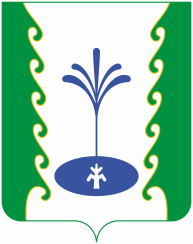 РЕСПУБЛИКА БАШКОРТОСТАНСОВЕТСЕЛЬСКОГО ПОСЕЛЕНИЯ БУРЛИНСКИЙ СЕЛЬСОВЕТМУНИЦИПАЛЬНОГО РАЙОНАГАФУРИЙСКИЙ РАЙОНАРАРРЕШЕНИЕСтатья 1. Бюджетные правоотношения, регулируемые настоящим ПоложениемСтатья 2.Нормативные правовые акты, регулирующие 
бюджетные правоотношенияСтатья 3.Основные термины и понятияСтатья 4.Правовая форма бюджетаСтатья 5.Бюджет поселения Бурлинский сельсовет Статья 6.Бюджетные полномочия поселения Бурлинский сельсоветСтатья 7.Бюджетная классификацияСтатья 8.Доходы бюджета поселения Статья 9.Полномочия поселения Бурлинский сельсовет по формированию доходов бюджета поселения Статья 10.Формирование расходов бюджета поселения Статья 11.Размещение заказов на поставки товаров, выполнение работ, оказание услуг для муниципальных нуждСтатья 12.Реестры закупокСтатья 13.Предоставление средств из бюджета поселения при выполнении условийСтатья 14.Предоставление субсидий юридическим лицам (за исключением субсидий муниципальным учреждениям), индивидуальным предпринимателям, физическим лицам Статья 15.Предоставление субсидий некоммерческим организациям, не являющимся казенными учреждениямиСтатья 16.Бюджетные инвестиции в объекты муниципальной собственности поселения Бурлинский  сельсоветСтатья 17.Предоставление бюджетных инвестиций юридическим лицам, не являющимся муниципальными учреждениями и муниципальными унитарными предприятиямиСтатья 18.Муниципальная адресная инвестиционная программаСтатья 20.Муниципальные программыСтатья 21.Ведомственные целевые программыСтатья 22.Расходные обязательства поселения Бурлинский сельсоветСтатья 23.Реестры расходных обязательствСтатья 24.Резервный фонд администрации поселения Бурлинский сельсоветСтатья 25.Осуществление расходов, не предусмотренных бюджетом поселения Бурлинский  сельсоветСтатья 26.Управление муниципальным долгом поселения Бурлинский сельсоветСтатья 27.Осуществление муниципальных заимствований поселения Бурлинский сельсоветСтатья 28.Порядок и условия предоставления муниципальных гарантий поселения Бурлинский сельсоветСтатья 29.Участники бюджетного процесса в поселении Бурлинский сельсоветСтатья 30.Бюджетные полномочия главы администрации поселения Бурлинский сельсоветСтатья 31.Бюджетные полномочия Совета поселения Бурлинский  сельсоветСтатья 32.Бюджетные полномочия администрации поселения Бурлинский сельсоветСтатья 33.Бюджетные полномочия органов муниципального финансового контроля поселения Бурлинский  сельсоветСтатья 34.Бюджетные полномочия финансового органа поселения Бурлинский сельсоветСтатья 35.Бюджетные полномочия иных участников бюджетного процессаСтатья 36.Составление проекта бюджета поселения Бурлинский сельсоветСтатья 37.Среднесрочный финансовый план поселения Бурлинский сельсовет Статья 38.Решение о бюджете поселения Бурлинский сельсоветСтатья 39.Документы и материалы, представляемые в Совет поселения одновременно с проектом решения о бюджете поселения Бурлинский сельсоветСтатья 40.Внесение проекта решения о бюджете поселения на рассмотрение в Совет поселения Статья 41.Публичные слушания по проекту решения о бюджете поселения, документов и материалов к нему Статья 42.Распределение функций и определение порядка рассмотрения проекта решения о бюджете поселения  сельсовет, документов и материалов к нему в Совете поселения Статья 43.Рассмотрение и утверждение проекта решения о бюджете поселения Бурлинский сельсоветСтатья 44.Внесение изменений в решение о бюджете поселения Бурлинский сельсоветСтатья 45.Рассмотрение и утверждение решения о внесении изменений в решение о бюджете поселения Бурлинский сельсоветСтатья 46.Исполнение бюджета поселения Бурлинский  сельсоветСтатья 47.Исполнение бюджета поселения Бурлинский сельсовет по доходамСтатья 48.Сводная бюджетная роспись бюджета поселения Бурлинский  сельсоветСтатья 49.Кассовый план поселения Бурлинский сельсоветСтатья 50.Лицевые счета для учета операций по исполнению бюджета поселения Бурлинский сельсоветСтатья 51.Предельные объемы финансированияСтатья 52.Использование доходов, фактически полученных при исполнении бюджета поселения Бурлинский сельсовет сверх утвержденных решением о бюджете поселения Бурлинский  сельсоветСтатья 53.Завершение текущего финансового годаСтатья 54.Составление бюджетной отчетностиСтатья 55.Внешняя проверка годового отчета об исполнении бюджета поселения Бурлинский сельсоветСтатья 56.Представление годового отчета об исполнении бюджета  поселения Бурлинский сельсовет в Совет поселенияСтатья 57.Состав показателей решения об исполнении бюджета  поселения  Бурлинский сельсоветСтатья 58.Рассмотрение и утверждение годового отчета об исполнении бюджета поселения Бурлинский сельсовет за отчетный финансовый годСтатья 59.Виды, объекты и методы муниципального  финансового контроля в поселении Бурлинский сельсоветСтатья 60.Органы муниципального финансового контроля